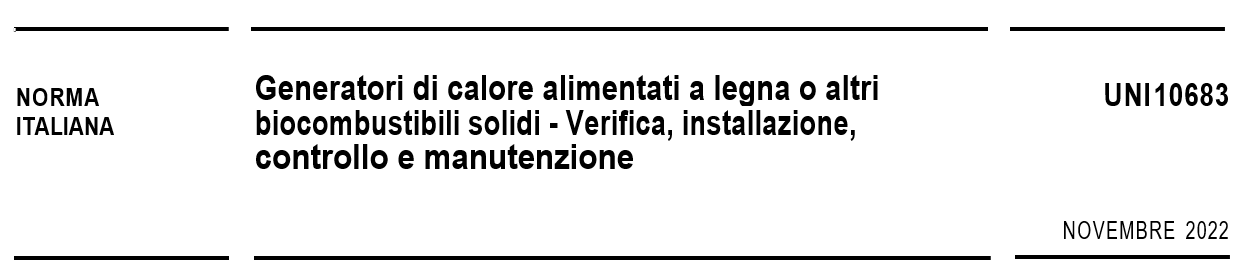 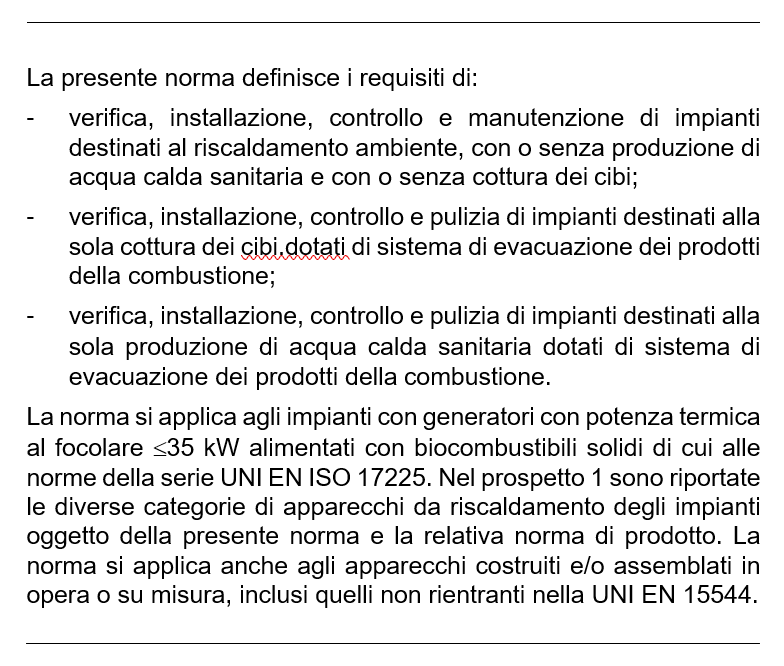 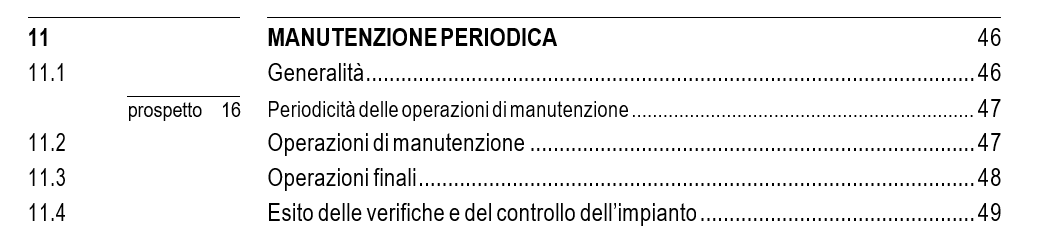 11 MANUTENZIONE PERIODICAVERIFICHE-	esame della documentazione;-	controllo dello stato complessivo dell’installazione;-	esame visivo del locale di installazione;-	esame visivo dello stato di conservazione dell’apparecchio;-	esame visivo del SEPC;-	esistenza e corrispondenza del libretto d’impianto con l’esistente;-	corrispondenza con dichiarazione di conformità e progetto (elettrico, idraulico/aeraulico e del sistema di evacuazione dei prodotti della combustione, locale di installazione, tipologia di installazione (per esempio stagna/non stagna)).Frequenza intervento:modalità prescritte dall’installatoreprescrizioni di leggein mancanza secondo le indicazioni del fabbricantein mancanza secondo il prospetto 16in mancanza indicazioni del manutentore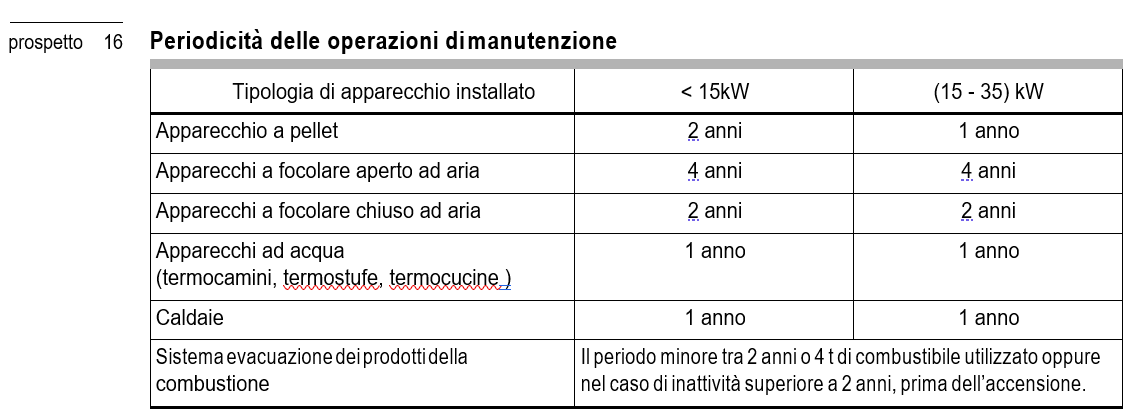 OPERAZIONI DI MANUTENZIONEAPPARECCHIOScollegare l’apparecchioProcedere alla pulizia con apparecchio a freddoRipristinare eventuali refrattariSigillare eventuali fessureDopo la pulizia riposizionale eventuali turbolatoriVerifica delle guarnizioniLubrificate le parti meccanicheControllo visivo dell’adduzione aria comburente e espulsioni fumiCANALE DA FUMO E CAMINOIntervento in conformità con la UNI 10847Il corretto collegamanto al sepcIMPIANTO IDRONICOIntervento secondo le norme UNI 8364-3, UNI 10412, UNI 8065 E ALLEGATO b DEL DPR 412/1993VENTILAZIONEVentilatore sull’impianto: controllo e eventuale smontaggioPulizia e lubrificazione cuscinettiGirante : che ruoti, pulizia ogni due anniControllo corretto funzionamentoMOTORI ELETTRICIControllo ogni due anniCANALIZZAZIONI DELL’ARIAControllo ogni 5 anniPulizia dei filtri con le tempistiche indicate dal fabbricante o secondo legislazione.SCARICO CONDENSERimozione delle ostruzioniTenuta del sistemaCorretto smaltimento dei refluiOPERAZIONI FINALIRipristino collegamenti inizialiChe non ci siano riflussiControllo corretto collegamento a dispositivi e al sepcIn caso di anomalie controllare:Prese d’aria e condotti di ventilazioneLa posizione delle serrandeLa depressione del caminoDepressione maggiore di -4 Pa rispetto all’ambiente esternoIn mancanza di prese di ventilazione eseguire sempre la prova ( appendice J)ESITO DELLE VERIFICHERedarre rapporto da rilasciare al responsabile dell’impianto ( appendice F)La diffida deve essere in forma scritta.